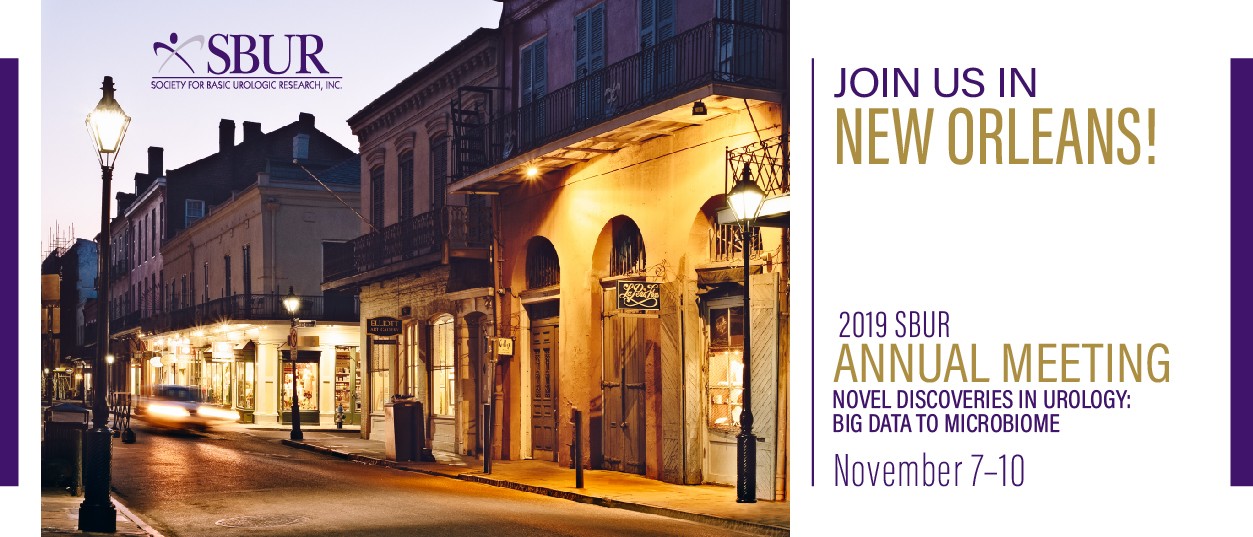 Congratulations! Your abstract submission has been accepted for poster presentation at the upcoming SBUR Annual Meeting, “Novel Discoveries in Urology: Big Data to Microbiome,” this November 7 -10, 2019 at the New Orleans Downtown Marriott at the Convention Center.You will be assigned a poster number and receive set up instructions for your date assignment on either the Friday November 8th Poster Session or the Saturday November 9th Poster Session (see details below) prior to the meeting.Unmoderated Poster Session InformationA poster session is designed to permit the author to explain and illustrate his/her concepts, techniques or research findings in an informal manner that will promote understanding more readily than does a “rapid fire” podium address. The meeting will feature two unmoderated poster sessions:Friday, November 8, 2019 from 5:15 p.m. - 7:15 p.m. Saturday, November 9, 2019 from 5:00 p.m. - 7:00 p.m.Equipment ProvidedThe SBUR will provide the following during the session:One 4ft high by 4ft wide tack board mounted on a frame.Pushpins (please leave pushpins on board at the conclusion of your session).Please note: The size of the poster board is 4ft high x 4ft wide.A suggested arrangement for easy viewing is illustrated below. You are not required to use this format however it is simply a suggested arrangement:4 ft.4 ft.Questions – Please contact sbur@affinity-strategies.com